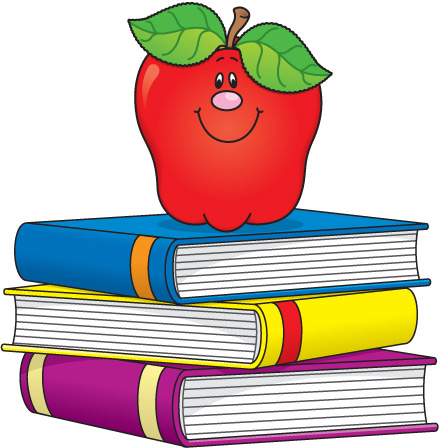 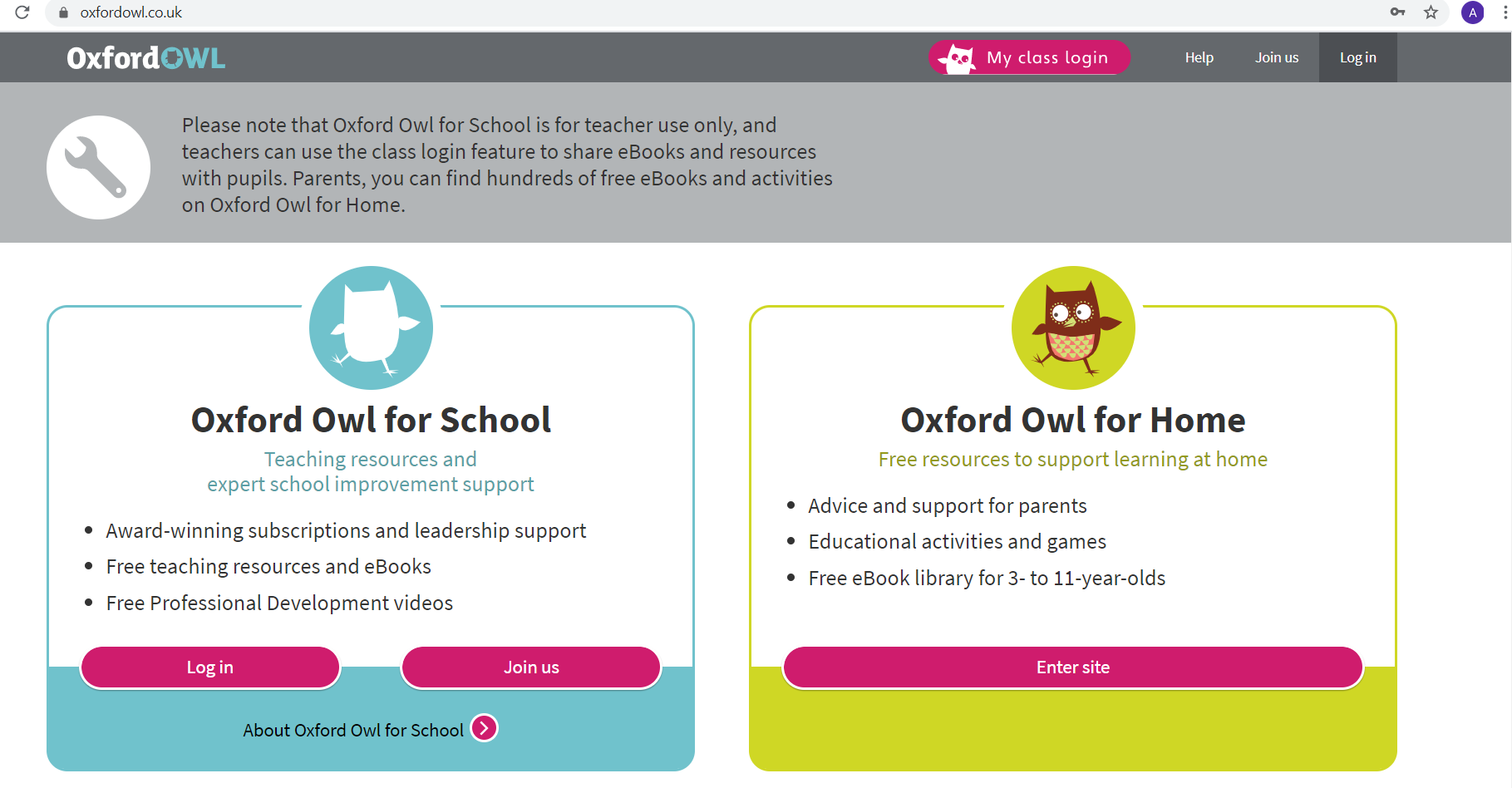 When you get logged in, I would like you to read these two books over the week. Read a few pages per day. You can search for them using the search tab. Happy reading!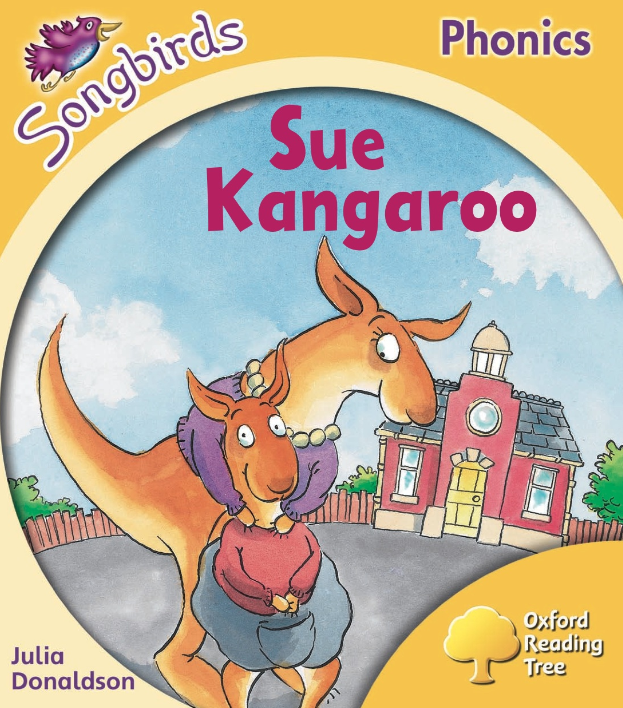 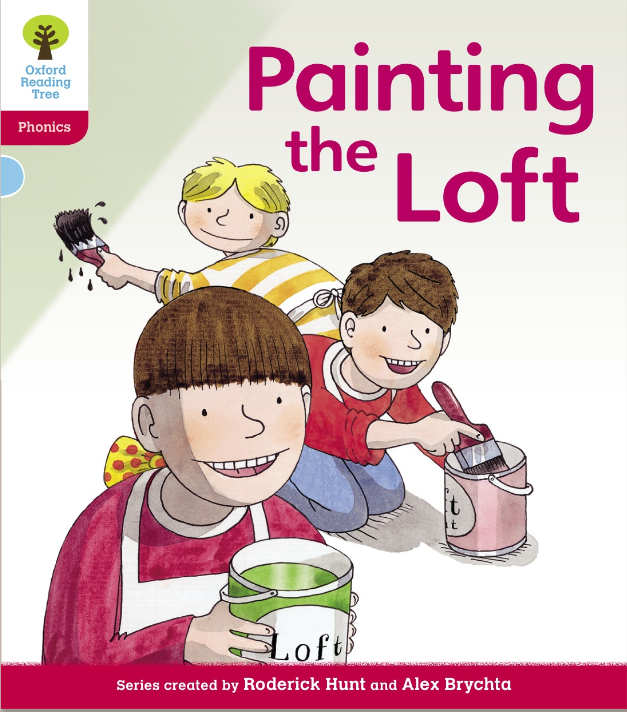 